Задания для подготовки к олимпиаде школьников по географии( по материалам интернет-ресурсов).7 класс. Блок № 1Вопрос № 1 3 балла(ов)1. Установите, что лишнее:а) м. Сифреб) м. Йоркв) м. Мерчисонг) м. Рока Вопрос № 2 3 балла(ов)2. Какое утверждение неверно:а) С уменьшением масштаба карты уменьшается подробность изображения географических объектов и точность измерения по карте; б) В зависимости от содержания карты делят на карты мира, полушарий, материков, государств и их частей; в) Африка – преимущественно равнинный материк;г) Саванна – своеобразная тропическая лесостепь, где травяной покров составляет основу растительности.Вопрос № 3 3 балла(ов)3. Выберите правильное утверждение, в котором указаны материки по мере увеличения их площади: а) Австралия, Антарктида, Северная Америка, Южная Америка, Африка, Евразия;б) Евразия, Африка, Северная Америка, Южная Америка, Антарктида, Австралия;в) Австралия, Антарктида, Южная Америка, Африка, Северная Америка, Евразия;г) Австралия, Антарктида, Южная Америка, Северная Америка, Африка, Евразия; Вопрос № 4 3 балла(ов)4. Исследователь, описывая растительность на опытной площадке, выявил следующие виды растений: ель сибирская, береза бородавчатая, сосна обыкновенная, сосна сибирская, пихта сибирская, жимолость татарская, черника миртолистная, кислица обыкновенная, грушанка круглолистная.
Определите в какой природной зоне находилась опытная площадка: 

а) тайга б) уссурийская тайгав) смешанные лесаг) лесотундраВопрос № 5 3 балла(ов)Перед Вами картины художников, на которых изображен зональный тип ландшафта. Для рисунка 4 характерны почвы: 
1.
2.
3.
4.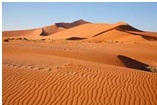 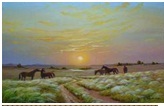 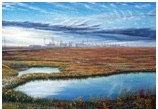 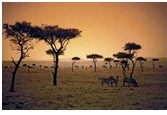 а) серые лесныеб) черноземыв) красно-бурые г) дерново-подзолистыеВопрос № 6 3 балла(ов)6. Во время одного выступления В.В.Докучаев (геолог по образованию) сказал: «Прошу извинения, что несколько дольше, чем рассчитывал, остановился на _____________, но это потому, что последний для России дороже всякой нефти, всякого каменного угля, дороже золотых и железных руд; в нем вековечное неистощимое русское богатство». О чем идет речь? а) о лесеб) о газев) о черноземе г) о пушном промыслеВопрос № 7 3 балла(ов)7. Устье реки в форме воронки, расширяющееся в сторону моря называется: а) эстуарий б) дельтав) лиманг) фьордВопрос № 8 3 балла(ов)8. Определите страну: Эта страна расположена на полуострове, отделена от другого полуострова двумя проливами. Эта страна родина великого сказочника и трагического героя.а) Испанияб) Италияв) Дания г) ШвецияВопрос № 9 3 балла(ов)9. Совершая путешествие, вы вылетели из Праги, пролетели 1110 км строго на север, потом повернули на запад и преодолели еще 1110 км, далее повернули на юг и пролетели еще 1110 км и, наконец, повернув на восток, проделали еще 1110 км. В какой стране оказались? а) Францияб) Бельгияв) Люксембургг) Германия Вопрос № 10 3 балла(ов)10. Укажите, где значение амплитуды температуры воздуха будет максимальной:а) -16˚ С и + 16˚ С; б) +3˚ С и +33˚ С;в) -4˚ С и +17˚ С;г) -20˚ С и – 49˚ С;Вопрос № 11 3 балла(ов)11. Какова будет температура воздуха на горе Монблан (4800 м), если у ее подножия температура воздуха составила +20˚С:а) +2,8˚С;б) -2,8˚С;в) +24,8˚С;г) – 8,8˚С; Вопрос № 12 3 балла(ов)12. Гейзеры можно встретить на территории: а) впадины Конгоб) Йеллоустонского национального парка в) национального парка имени Крюгераг) плато ДеканВопрос № 13 3 балла(ов)13. Расставьте горные страны в порядке убывания их абсолютной высоты: 
1) Аппалачи 2) Атлас 3) Апеннины 4)Алтай а) 1234б)4321в) 1243г) 4231 Вопрос № 14 3 балла(ов)14. Если азимут на заданный объект равен 190˚, чему будет равен румб этого направления: а) ююз 190˚б) ссв 10˚в) ссз 190˚г) ююз 10˚ Вопрос № 15 3 балла(ов)15. Кто из путешественников впервые достиг на поверхности Земли точки самой приближенной к центру Земли: а) Р.Пири б) Пикар и Уолшв) Хиллари и Тенцингг) А.ГумбольдтВопрос № 16 3 балла(ов)16. В создании какой формы рельефа не принимают участие ледники и их талые воды:а) бараний лобб) булгуннях в) циркг) озВопрос № 17 3 балла(ов)17. Укажите пару точек между которыми расстояние на глобусе наименьшее: 
1) 40˚с.ш. 60˚ в.д. 2) 10˚с.ш.60˚ в.д. 3) 10˚с.ш. 30˚ в.д. 4) 40˚с.ш. 30˚ в.д. а) 1 и 4 б) 2 и 4в) 3 и 4г) 1 и 3Вопрос № 18 3 балла(ов)18. В пределах какого географического объекта 22 декабря можно наблюдать полярный день? а) м.Флигели – 82˚ с.ш.б) станция Восток – 78˚ ю.ш. в) м.Горн – 56˚ ю.ш.г) м.Челюскин – 78˚ с.ш.Вопрос № 19 3 балла(ов)19. Соленость какого из заливов максимальная: а) Бенгальскийб)Гвинейскийв) Мексиканскийг) Персидский Вопрос № 20 3 балла(ов)20. Определите масштаб плана, если улица длиной в 5 км была изображена на плане отрезком длинной 10см а) 1: 50000 б) 1: 500в) 1: 500000г) 1: 200008 класс. Блок № 2Вопрос № 1 3 балла(ов)1. Установите, что лишнее: а) м. Дежневаб) м. Кабу-Бранкув) м. Байронг) м. Альмади Это правильный ответВопрос № 2 3 балла(ов)2. Какое утверждение неверно: а) По назначению карты делят на учебные, справочные, туристические;б) Озеро Титикака – самое большое по площади озеро Южной Америки; в) Самая длинная река Евразии – Янцзы;г) Ближайшим предшественником, «подготовившим» путешествие Васко да Гамы, является БартоломеуДиаш.Вопрос № 3 3 балла(ов)3. Выберите правильное утверждение, в котором указаны части света по мере уменьшения их площади: а) Америка, Африка, Азия, Антарктида, Австралия, Европа;б) Африка, Азия, Америка, Антарктида, Европа, Австралия;в) Антарктида, Азия, Америка, Европа, Австралия, Африка;г) Азия, Америка, Африка, Антарктида, Европа, Австралия; Вопрос № 4 3 балла(ов)4. Исследователь, описывая растительность на опытной площадке, выявил следующие виды растений: дуб черешчатый, вяз гладкий, лещина обыкновенная, бересклет бородавчатый, медуница неясная, копытень европейский, сныть обыкновенная, подмаренник душистый, звездчатка ланцетовидная, яснотка зеленчуковая, фиалка удивительная, ветреница лютичная.
Определите в какой природной зоне находилась опытная площадка: а) уссурийская тайгаб) лесостепьв) смешанные лесаг) широколиственные леса Вопрос № 5 3 балла(ов)5. Перед Вами картины художников, на которых изображен зональный тип ландшафта. Укажите верное расположение природных зон с юга на север (северное полушарие) 
1.
2.
3.
4.а) 1234б) 4132в) 3214г) 4123 Вопрос № 6 3 балла(ов)6. Польский ученый А.Фидлер писал: «Кто-то метко заметил, что человек, попавший в эти леса, дважды испытывает острую радость: в первый день, когда, ослепленный их сказочными богатствами, он думает, что попал в рай, и в последний день, когда на грани безумства он наконец удирает из этого «зеленого ада». Какие растения и животные вам могут встретиться в этих лесах? а) ель, сосна, бурый медведь, песецб) гевея, орхидея, тапир, ленивец в) дуб, акация, лиса, кабанг) баобаб, ягель, тукан, леммингВопрос № 7 3 балла(ов)7. Поднятый участок земной коры, ограниченный разломами называется: а) платоб) сбросв) грабенг) горст Вопрос № 8 3 балла(ов)8. На этом полуострове расположена страна, известная масличной культурой и автором оперы «Аида»; на этом полуострове есть еще две страны, которые граничат только с первой страной. Назовите этот полуостров: а) Пиренейскийб) Апеннинский в) Балканскийг) ФлоридаВопрос № 9 3 балла(ов)9. Совершая путешествие, вы вылетели из Буэнос-Айреса, пролетели 1110 км строго на юг, потом повернули на восток и преодолели еще 1110 км, далее повернули на север и пролетели еще 1110 км и, наконец, повернув на запад, проделали еще 1110 км. В каком городе оказались? а) в самом крупном городе Бразилииб) в столице Парагваяв) в столице Уругвая г) в столице АргентиныВопрос № 10 3 балла(ов)10. Укажите, где значение амплитуды температуры воздуха будет минимальной:а) -6˚ С и + 16˚ С;б) +13˚ С и +33˚ С;  в) +15˚ С и -8˚ С;г) -20˚ С и – 49˚ С;Вопрос № 11 3 балла(ов)11. Чему равна относительная высота горы, если у ее подножия Т +34˚С, 
а на вершине -8˚Са) 4500 мб) 5000мв) 6500 мг) 7000 м  Вопрос № 12 3 балла(ов)12. Какое животное из семейства кошачьих не обитает в Африке:а) сервалб) гепардв) ягуар  г) леопардВопрос № 13 3 балла(ов)13. К складчатым горам относятся:а) Уралб) Аппалачив) Памир  г) ХибиныВопрос № 14 3 балла(ов)14. Судно в океане взяло направление на зюйд-вест, какому азимуту соответствует это направление а) 45˚б) 315˚в) 135˚г) 225˚   Вопрос № 15 3 балла(ов)15. Он открыл острова, которые назвал Сэндвичевы ,6 раз пересекал экватор, совершил 3 кругосветных путешествия, первым побывал за Южным полярным кругом:а) Крузенштернб) Коцебув) Кук  г) ДрейкВопрос № 16 3 балла(ов)16. В создании какой формы рельефа принимают участие ветер:а) «каменные грибы»  б) друмлиныв) пингог) терриконыВопрос № 17 3 балла(ов)17. На какой параллели величина дуги равная 10˚ будет иметь наибольшую длину в километрах?а) 50˚б) 40˚в) 30˚г)20˚  Вопрос № 18 3 балла(ов)18. В пределах какого географического объекта 22 декабря можно наблюдать полярную ночь? а) о. Новая Земля  б) о. Тасманияв) о. Сахалинг) Южный полюсВопрос № 19 3 балла(ов)19. Расставьте следующие водоемы по убыванию солености: 1) Красное море 2)Черное море 3) Восточно-Сибирское море 4) озеро Баскунчак а)1423б)4132  в) 2314г) 2341Вопрос № 20 3 балла(ов)20. Размеры плана местности на листе бумаги составили 15х30 см, а реальный размер местности – 300х600 м. Какой масштаб использовали при построении плана местности? а)1:20б) 1:200в) 1:2000  г)1: 200009 класс. Блок № 1Вопрос № 1 3 балла(ов)1. Укажите пару точек между которыми расстояние на глобусе наименьшее: 
1) 40˚с.ш. 60˚ в.д. 2) 10˚с.ш.60˚ в.д. 3) 10˚с.ш. 30˚ в.д. 4) 40˚с.ш. 30˚ в.д. а) 1 и 4  б) 2 и 4в) 3 и 4г) 1 и 3Вопрос № 2 3 балла(ов)2. Установите, что лишнее: а) м. Йоркб) м. Сифрев) м. Марьято  г) м. МерчисонВопрос № 3 3 балла(ов)3. Разница в местном (солнечном) времени составляет 2 часа 04 мин. между Челябинском (55 с.ш.61 в.д.) и (укажите город):а) Брянск (53 с.ш. 34 в.д.)б) Тула (54˚ с.ш.37˚ в.д.)в) Красноярск (56˚ с.ш. 92˚ в.д.)  г) Братск (56˚ с.ш. 101˚ в.д.)Вопрос № 4 3 балла(ов)4. В каком варианте города правильно расставлены в порядке возрастания годовой амплитуды температур?а) Москва, Петропавловск-Камчатский, Иркутскб) Калининград, Курск, Владивосток  в) Улан-Удэ, Пермь, Якутскг) Сочи, Архангельск, ЯлтаВопрос № 5 3 балла(ов)5. Гейзеры можно встретить на территории: а) впадины Конгоб) Йеллоустонского национального парка  в) национального парка имени Крюгераг) плато ДеканВопрос № 6 3 балла(ов)6. Укажите верное сочетание: территория - субъект РФ - природная зона - почва : 
а) полуостров Таймыр - Красноярский край - тундра - бурыеб) Прикаспийская низменность - Калмыкия - полупустыни - дерново-подзолистыев) Южный Урал - Челябинская область - широколиственные леса - черноземг) Западно-Сибирская равнина - Ханты-Мансийский АО - тайга - подзолистые  Вопрос № 7 3 балла(ов)7. Сухой, теплый сильный ветер, порывисто дующий с высоких гор в долины -а) бораб) фен  в) чинукг) самумВопрос № 8 3 балла(ов)8. Укажите складчатость, объединяющую следующие горные сооружения: хребет Сунтар-Хаята, Джугджур, Сетте-Дабан,Сихотэ-Алинь:а) кайнозойскаяб) мезозойская  в) палеозойскаяг) герцинскаяВопрос № 9 3 балла(ов)На рисунке а изображено действие 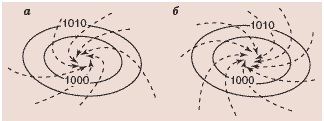 а) циклона в северном полушарии  б) антициклона в северном полушариив) циклона в южном полушарииг) антициклона в южном полушарииВопрос № 10 3 балла(ов)10. Перед Вами картины художников, на которых изображен зональный тип ландшафта.
Укажите верное расположение ландшафтов с севера на юг: 
1.
2.
3.
4.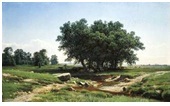 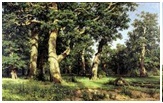 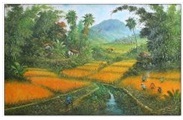 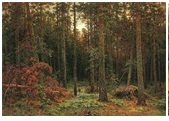 а) 2413б) 4321в) 4213  г) 4231Вопрос № 11 3 балла(ов)11. Установите верное соответствие «слой атмосферы и явление»: 
1. Тропосфера 2. Термосфера 3. Стратосфера 4. Мезосфера 
а) перистые облака б) полярное сияние в) перламутровые облака г) серебристые облака:а)1а 2в 3г 4бб) 1б 2а 3г 4вв) 1в 2г 3б 4аг) 1а 2б 3в 4г  Вопрос № 12 3 балла(ов)12. Установите верное соответствие Объект Всемирного наследия ЮНЕСКО – страна: 
1.Чичен-Ица 2. Мачу-Пикчу 3, Монастыри Метеоры 4. Древний город Петра 
а) Иордания б) Мексика в) Перу г) Греция а) 1б2г3а4вб) 1в2б3г4ав) 1а2б3в4гг)1б2в3г4а  Вопрос № 13 3 балла(ов)13. Представители этого народа считаются потомками алан, относятся к индоевропейской семье. Самоназвание этого народа – ирон и дигор.О каком народе идет речь?А) тофаларыб) адыгейцыв) осетины  г) якутыВопрос № 14 3 балла(ов)14. Этот народ до сих пор ведет кочевой ( полукочевой) образ жизни,т.е. значительную часть года постоянно перемещается на значительные расстояния:а) бурятыб) долганы  в) калмыкиг) шорцыВопрос № 15 3 балла(ов)15. Укажите регион России, граничащий с тремя государствами по указанным столицам этих государств: а) Алтайский край – Астана, Пекин, Бишкекб) Брянская область – Киев, Минск, Кишиневв) Псковская область – Таллин, Рига, Минск  г) Новгородская область – Вильнюс, Минск, ТаллинВопрос № 16 3 балла(ов)16. Определите вариант, в котором республики расположены с запада на востока) Калмыкия, Алтай, Хакассия, Бурятия  б) Мордовия, Удмуртия, Карелия, Тував) Бурятия, Татарстан, Башкирия, Чувашияг) Адыгея, Коми, Дагестан, Марий ЭлВопрос № 17 3 балла(ов)17. Назовите два центра с развитым производством кружев: а) Великий Устюг, Вологдаб) Вологда, Елец  в) Городец, Елецг) Гжель, ВологдаВопрос № 18 3 балла(ов)18. Какие из форм рельефа не относятся к аккумулятивной деятельности ледника:а) моренный холмб) озыв) бараньи лбы  г) камыВопрос № 19 3 балла(ов)19. Укажите республику РФ, где доля русских значительно меньше доли титульного народа: а) Татарстанб) Карелияв) Адыгеяг) Тыва  Вопрос № 20 3 балла(ов)20. На Северном Урале не добывают:а) полиметаллические руды  б) медные рудыв) бурый угольг) никелевые рудыВопрос № 21 3 балла(ов)21. Какой из перечисленных этносов самый малочисленный? а) Аварцыб) Даргинцыв) Кумыкиг) Лакцы  Вопрос № 22 3 балла(ов)22. Большая часть городов миллионеров России находится в ____________ экономическом районе: а) Уральском  б) Поволжскомв) Центральномг) Западно-СибирскомВопрос № 23 3 балла(ов)23. Выберите тройку столиц субъектов РФ, коренные жители которых исповедуют общую религию:а) Горно-Алтайск, Нарьян-Мар, Улан-Удэб) Кызыл, Абакан, Элистав) Горно-Алтайск, Уфа, Кызылг) Кызыл, Улан-Удэ, Элиста  Вопрос № 24 3 балла(ов)24. Расположите перечисленные объекты в порядке удаления от Челябинска:
1) точка с нулевыми географическими координатами 2) самое высокогорное озеро Южной Америки 3) высочайшая точка Африки 4) самая южная точка Евразии: а) 1342б) 3421в) 3214г) 3412  Вопрос № 25 3 балла(ов)25. Узнайте по описанию субъект РФ: Пограничная область. В областном центре сохранился крупнейший каменный кремль России, построенный знаменитым русским зодчим Ф.Конем. Здесь родился великий географ и почвовед В.В.Докучаев. а) Брянская областьб) Смоленская область  в) Курганская областьг) Воронежская область10 класс. Блок № 1Вопрос № 1 3 балла(ов)1. Укажите пару точек между которыми расстояние на глобусе наименьшее: 
1) 10˚ с.ш.150˚ в.д 2)40˚ с.ш. 150˚ в.д. 3) 10˚ с.ш. 120˚ в.д. 4) 40˚ с.ш. 120˚ в.д. а) 1 и 2б) 2 и 4  в) 3 и 4г) 1 и 3Вопрос № 2 3 балла(ов)2. Установите, что лишнее: а) м. Йоркб) м. Сифрев) м. Марьято  г) м. МерчисонВопрос № 3 3 балла(ов)3. Разница в местном (солнечном) времени составляет 2 часа 40 мин. между Челябинском (55 с.ш.61 в.д.) и (укажите город):а) Санкт-Петербург (59˚ с.ш. 30˚ в.д.)б) Тула (54˚ с.ш.37˚ в.д.)в) Красноярск (56˚ с.ш. 92˚ в.д.)г) Братск (56˚ с.ш. 101˚ в.д.)  Вопрос № 4 3 балла(ов)4. В каком варианте города правильно расставлены в порядке возрастания годовой амплитуды температур?а) Москва, Петропавловск-Камчатский, Иркутскб) Калининград, Курск, Владивосток  в) Улан-Удэ, Пермь, Якутскг) Сочи, Архангельск, ЯлтаВопрос № 5 3 балла(ов)5. Гейзеры можно встретить на территории: а) впадины Конгоб) Йеллоустонского национального парка  в) национального парка имени Крюгераг) плато ДеканВопрос № 6 3 балла(ов)6. Укажите верное сочетание: территория - субъект РФ - природная зона - почва : а) полуостров Таймыр - Красноярский край - тундра - бурыеб) Прикаспийская низменность - Калмыкия - полупустыни - дерново-подзолистыев) Южный Урал - Челябинская область - широколиственные леса - черноземг) Западно-Сибирская равнина - Ханты-Мансийский АО - тайга - подзолистые  Вопрос № 7 3 балла(ов)7. Сухой, теплый сильный ветер, порывисто дующий с высоких гор в долиныа) бораб) фен  в) чинукг) самумВопрос № 8 3 балла(ов)8. Укажите складчатость, объединяющую следующие горные сооружения: хребет Сунтар-Хаята, Джугджур, Сетте-Дабан,Сихотэ-Алинь:а) кайнозойскаяб) мезозойская  в) палеозойскаяг) герцинскаяВопрос № 9 3 балла(ов)На рисунке а изображено действие а) циклона в северном полушарии  б) антициклона в северном полушариив) циклона в южном полушарииг) антициклона в южном полушарииВопрос № 10 3 балла(ов)10. Укажите реку, которая на своем протяжении меняет название несколько раз. При выходе на равнину образует один из крупнейших водопадов мира, название которого входит в название самой реки а) Гангб) Замбезив) Меконг  г) НиагараВопрос № 11 3 балла(ов)11. Перед вами картины художников, на которых изображен зональный тип ландшафта. Определите, для какого ландшафта характерны серые лесные почвы.

1.
2.
3.
4.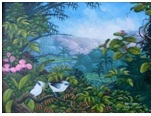 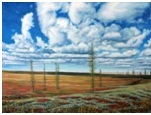 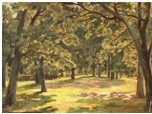 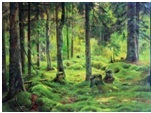 а) 1б)2в) 3 г) 4Вопрос № 12 3 балла(ов)12. Какой из перечисленных этносов самый малочисленный? А) Аварцыб) Даргинцыв) Кумыкиг) Лакцы  Вопрос № 13 3 балла(ов)13. Большая часть городов миллионеров России находится в ____________ экономическом районе: а) Уральском  б) Поволжскомв) Центральномг) Западно-СибирскомВопрос № 14 3 балла(ов)14. Укажите соответствие «города и виды продукции, производимые в них»: 1.Нижнекамск, Киров 2. Новомосковск, Невинномысск 3. Котлас, Сыктывкар 4. Таганрог, Первоуральск а) алюминий б) шины в) азотные удобрения г) трубы д) бумага, картон а) 1а 2б 3г 4дб) 1б 2в 3д 4г  в) 1в 2д 3в 4аг) 1д 2г 3а 4бВопрос № 15 3 балла(ов)15. Укажите остров, в пределах которого находится территория нескольких государств: а) Великобританияб) Тринидадв) Гаити  г) Огненная ЗемляВопрос № 16 3 балла(ов)16. Выберите тройку столиц субъектов РФ, коренные жители которых исповедуют общую религию:
а) Горно-Алтайск, Нарьян-Мар, Улан-Удэб) Кызыл, Абакан, Элистав) Горно-Алтайск, Уфа, Кызылг) Кызыл, Улан-Удэ, Элиста  Вопрос № 17 3 балла(ов)17. Расположите перечисленные объекты в порядке удаления от Челябинска:
1) точка с нулевыми географическими координатами 2) самое высокогорное озеро Южной Америки 3) высочайшая точка Африки 4) самая южная точка Евразии: а) 1342б) 3421в) 3214г) 3412  Вопрос № 18 3 балла(ов)18. Выберите королевство с правильно указанной столицей: а) Саудовская Аравия – Эр-Рияд  б) Иордания - Дамаскв) Тонго - Тхимпхуг) Бельгия -АнтверпенВопрос № 19 3 балла(ов)19. Какая из стран-нефтеэкспортеров не входит в состав ОПЕК: а) Алжирб) Иракв) Мексика  г) НигерияВопрос № 20 3 балла(ов)20. С каким частично признанным государством граничит Россия? а) Приднестровьеб) Абхазия  в) Нагорный Карабахг) ТайваньВопрос № 21 3 балла(ов)21. Это небольшое государство в центре Европы, не входящее в ЕС, обладает значительным экономическим потенциалом, несмотря на отсутствие полезных ископаемых и ограниченность сельхозугодий. Многонациональное население характеризуется высоким уровнем жизни. Столица – не самый крупный город в стране. В этой стране находится европейская штаб-квартира ООН, членом которой она является с 2002 г. а) Австрияб) Швейцария  в) Бельгияг) СловенияВопрос № 22 3 балла(ов)22. Укажите государство, вошедшее в НАТО в 2009 году: а) Польшаб) Венгрияв) Болгарияг) Хорватия  Вопрос № 23 3 балла(ов)23. Укажите государство, вошедшее в ЕС в 2013 году: а) Болгарияб) Хорватия  в) Португалияг) ВенгрияВопрос № 24 3 балла(ов)24. Страна – лидер по запасам нефти: а) Канадаб) Венесуэла  в) Саудовская Аравияг) ИранВопрос № 25 3 балла(ов)25. Выберите столицу монархии с федеративным административно-территориальным устройствома) Амстердамб) Амманв) Брюссель  г) Стокгольм11 класс. Блок № 2Вопрос № 1 3 балла(ов)1. Укажите пару точек, между которыми расстояние на карте наименьшее: 
1) 10˚ с.ш. 50˚ з.д 2)10˚ ю.ш. 50˚ з.д. 3) 30˚ ю.ш. 50˚ з.д. 4) 20˚ с.ш. 50˚ з.д. а) 1 и 2б)2 и 3в) 3 и 4г) 1 и 4  Вопрос № 2 3 балла(ов)2. Установите, что лишнее: а) м. Бабаб) м. Пиайв) м. Дежневаг) м. Нордкин  Вопрос № 3 3 балла(ов)3. Назовите разницу в местном (солнечном) времени между Москвой (56˚ с.ш., 38˚ в.д) и Пермью(58˚ с.ш. 56˚ в.д.) а) 1 час 16 мин.  б) 8 мин.в) 2 часа 4 мин.г) 30 мин.Вопрос № 4 3 балла(ов)4. Города, какой из групп, находятся в зоне средиземноморского климата: а) Асуан, Рим, Атлантаб) Кейптаун, Перт, Сан-Франциско  в) Буэнос-Айрес, Барселона, Гибралтарг) Афины, Бейрут, ТегеранВопрос № 5 3 балла(ов)5. Какое животное, из семейства кошачьих, не обитает в Африке? а) Сервалб) Гепардв) Леопардг) Ягуар  Вопрос № 6 3 балла(ов)6. Укажите верное сочетание: почва - природная зона-субъект РФ – территория:а) серые лесные – тундра – Мурманская область – Кольский полуостровб) подзолистые – широколиственные леса – Астраханская область – Прикаспийская низменностьв) чернозем – степи – Оренбургская область – Южный Урал  г) дерново-подзолистые – тайга – Курганская область – Западно-Сибирская равнинаВопрос № 7 3 балла(ов)7. Устье реки в форме воронки, расширяющееся в сторону моря называется:а) эстуарий  б) дельтав) лиманг) фьордВопрос № 8 3 балла(ов)8. Укажите складчатость, объединяющую следующие горные сооружения: горный кряж Пай-Хой,массивПайер,Мугоджары,хребтыСаблинский,Зигальга: а) байкальскаяб) каледонскаяв) герцинская  г) мезозойскаяВопрос № 9 3 балла(ов)9. На рисунке б изображено действие а) циклона в северном полушарииб) антициклона в северном полушариив) циклона в южном полушарии  г) антициклона в южном полушарииВопрос № 10 3 балла(ов)10. Назовите реку, о которой Геродот(ᴠ век до н.э.) писал во второй книге «Истории», что река Истр начинается в стране кельтов и течет пересекая Европу посередине. Впадает же Истр в Эвксинскийпонт семью рукавами. Современное название реке дали кельты, которые обитали тут в первой половине первого тысячелетия до н.э. Именно так они называли воду.а) Рейнб) Эльбав) Дунай  г) ГароннаВопрос № 11 3 балла(ов)11. Перед вами картины художников, на которых изображен зональный тип ландшафта. Определите, в какой природной зоне расположен национальный парк «Югыд-Ва»
1.
2.
3.
4.а) 1б)2в) 3г) 4  Вопрос № 12 3 балла(ов)12. Какой из перечисленных этносов самый малочисленный? а) Долганы  б) Ненцыв) Эвеныг) ЭвенкиВопрос № 13 3 балла(ов)13. Большая часть городов миллионеров России находится в каком Федеральном округе? а) Уральскомб) Приволжском  в) Сибирскомг) ЦентральномВопрос № 14 3 балла(ов)14. Выберите вариант, в котором перечислены города России – центры шинной промышленности: а) Воронеж, Нижнекамск, Омск, Ярославль  б) Екатеринбург, Новосибирск, Томск, Челябинскв) Красноярск, Липецк, Нижний Тагил, Сургутг) Миасс, Набережные Челны, Нижний Новгород, ТольяттиВопрос № 15 3 балла(ов)15. Укажите остров, в пределах которого находится территория двух государств: а) Калимантанб) Новая Зеландияв) Мадагаскарг) Ирландия  Вопрос № 16 3 балла(ов)16. Укажите тюркский народ, не исповедующий ислам: а) татарыб) чуваши  в) башкирыг) кумыкиВопрос № 17 3 балла(ов)17.Расположите перечисленные объекты в порядке удаления от Челябинска: 1) Соловецкие острова 2) Куршская коса 3) Кунгурская пещера 4) озеро Байкал: а) 1234б) 3421в) 3214г) 3142  Вопрос № 18 3 балла(ов)18. Выберите королевство с правильно указанной столицей: а) Лесото -Хартумб) Марокко – Рабат  в) Кения - Найробиг) Свазиленд - ПреторияВопрос № 19 3 балла(ов)19. Какая из стран-нефтеэкспортеров не входит в состав ОПЕК: а) Эквадорб) Венесуэлав) Оман  г) ОАЭВопрос № 20 3 балла(ов)20. Выберите народ, который проживает на территории более чем двух стран и не имеет своего государства: а) бенгальцыб) бирманцыв) хиндустанцыг) курды  Вопрос № 21 3 балла(ов)21. Узнайте страну по описанию: это карликовое государство, всемирную известность которому принес игровой бизнес. Одна из главных достопримечательностей страны – Океанографический музей. Он был основан в 1899 году князем Альбертом 1, увлеченным океанографией. а) Люксембургб) Лихтенштейнв) Монако  г) АндорраВопрос № 22 3 балла(ов)22. Укажите государство, не входящее в НАТО:а) Румынияб) Словакияв) Литваг) Австрия  Вопрос № 23 3 балла(ов)23. Укажите государство, не входящее в ЕСа) Швейцария  б) Финляндияв) Чехияг) ГрецияВопрос № 24 3 балла(ов)24. Основным экспортером газа в Африке является: а) Суданб) Алжир  в) ЮАРг) НигерияВопрос № 25 3 балла(ов)25. Выберите страну, входящую в первую десятку стран по площади и численности населения:а) Австралияб) Канадав) Индонезияг) Индия  